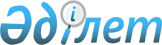 "Ойын бизнесін ұйымдастырушының есептілікті ұсыну нысанын, ойын бизнесін ұйымдастырушы ұсынатын есептілікті жинауды және талдауды жүзеге асыру қағидаларын бекіту туралы" Қазақстан Республикасы Мәдениет және спорт министрінің 2015 жылғы 17 шiлдедегi № 249 бұйрығына өзгерістер енгізу туралыҚазақстан Республикасы Мәдениет және спорт министрінің 2023 жылғы 26 сәуірдегі № 107 бұйрығы. Қазақстан Республикасының Әділет министрлігінде 2023 жылғы 2 мамырда № 32406 болып тіркелді
      БҰЙЫРАМЫН:
      1. "Ойын бизнесін ұйымдастырушының есептілікті ұсыну нысанын, Ойын бизнесін ұйымдастырушы ұсынатын есептілікті жинауды және талдауды жүзеге асыру қағидаларын бекіту туралы" Қазақстан Республикасы Мәдениет және спорт министрінің 2015 жылғы 17 шілдедегі № 249 бұйрығына (нормативтік құқықтық актілерді мемлекеттік тіркеу тізілімінде № 11948 болып тіркелген) мынадай өзгерістер енгізілсін:
      бұйрыққа 1-қосымша осы бұйрыққа қосымшаға сәйкес жаңа редакцияда жазылсын;
      Ойын бизнесін ұйымдастырушы ұсынатын есептілікті жинауды және талдауды жүзеге асыру қағидаларында:
      1-тармақ мынадай редакцияда жазылсын:
      "1. Осы Ойын бизнесін ұйымдастырушы ұсынатын есептілікті жинауды және талдауды жүзеге асыру қағидалары (бұдан әрі – Қағидалар) "Ойын бизнесі туралы" Қазақстан Республикасының Заңына сәйкес әзірленген және ойын бизнесін ұйымдастырушы ұсынатын есептілікті жинау және талдау тәртібін айқындайды.";
      5-тармақ мынадай редакцияда жазылсын:
      "5. Есептілік мынадай ақпаратты қамтиды:
      1) ойын жабдығының, ойын автоматтарының техникалық жай-күйі туралы мәліметтер;
      2) бейне жазу жүйелерінің техникалық жай-күйі туралы мәліметтер;
      3) ойын автоматына технологиялық салынған ұтыстың белгіленген пайызы туралы мәлімет;
      4) лицензия алған кезде көрсетілген ойын үстелдері санының өзгеруі, жабдықты ауыстыру туралы мәліметтер;
      5) кассалар тізімі мен қызметкерлер саны туралы мәліметтер;
      6) ойын бизнесі саласындағы қызметпен айналысуға лицензияны пайдаланғаны үшін төленген төлем сомасы туралы мәліметтер;
      7) "Ойын бизнесі туралы" Қазақстан Республикасының Заңында айқындалған міндетті резервтер түріндегі әрбір лицензияға қамтамасыз етудің сомасы туралы мәліметтер;
      8) ойын бизнесін ұйымдастырушының құрылтайшылар құрамындағы бенефициарлық меншік иелері, басшылары және ойын бизнесін ұйымдастырушының бірінші басшылары туралы мәліметтер.".
      2. Қазақстан Республикасы Мәдениет және спорт министрлігінің Туризм индустриясы комитеті заңнамамен белгіленген тәртіппен:
      1) осы бұйрықты Қазақстан Республикасы Әділет министрлігінде мемлекеттік тіркеуді;
      2) осы бұйрықты Қазақстан Республикасы Мәдениет және спорт министрлігінің интернет-ресурсында орналастыруды;
      3) осы тармақта көзделген іс-шаралар орындалғаннан кейін үш жұмыс күні ішінде Қазақстан Республикасы Мәдениет және спорт министрлігінің Заң қызметі департаментіне іс-шаралардың орындалуы туралы мәліметтерді ұсыну.
      3. Осы бұйрықтың орындалуын бақылау жетекшілік ететін Қазақстан Республикасы мәдениет және спорт вице-министріне жүктелсін.
      4. Осы бұйрық алғашқы ресми жарияланған күнінен кейін күнтізбелік алпыс күн өткен соң қолданысқа енгізіледі.
      "КЕЛІСІЛДІ"
      Қазақстан Республикасы
      Стратегиялық жоспарлау және
      реформалар агенттігінің Ұлттық
      статистика бюросы
      Ұсынылады: Қазақстан Республикасы Мәдениет және спорт министрлігінің Туризм индустриясы комитетіне
      Әкімшілік деректер нысаны интернет-ресурста орналастырылған: www.msm.gov.kz Ойын бизнесін ұйымдастырушының есептілігін ұсыну нысаны
      Есепті кезең ________20__жыл
      Индексі: 1-(ОИБ)
      Кезеңділігі: тоқсан сайын
      Ақпаратты ұсынатын тұлғалар тобы: ойын бизнесін ұйымдастырушылар (құмар ойындарды және (немесе) бәс тігуді ұйымдастыруды және өткізуді жүзеге асыратын заңды тұлғалар)
      Әкімшілік деректер нысанын ұсыну мерзімі: есепті кезеңнен кейінгі айдың 10-күнінен кешіктірмей, тоқсанына бір рет
      кестенің жалғасы
      Ұйымның атауы: __________________________________________________________________
      Қызмет түрі ______________________________________________________________________
      Заңды мекен-жайы _______________________________________________________________
      Бизнес сәйкестендіру нөмірі _______________________________________________________
      Интернет-ресурс (болған жағдайда) _________________________________________________
      Телефон: ________________________________________________________________________
      Берілген лицензияның нөмірі мен күні
      ________________________________________________________________________________
      Жауапты тұлға _________________________________ қолы _____________________ тегі, аты, әкесінің аты (болған жағдайда)
      Басшы немесе қол қоюға уәкілетті тұлға ______________________________________________ қолы ____________________ тегі, аты, әкесінің аты (болған жағдайда)
      Мөр орны (болған жағдайда) Әкімшілік деректерді жинау үшін арналған нысанды толтыру бойынша түсіндірме
      Ойын бизнесін ұйымдастырушының есептілік нысаны
      (Индекс: 1 - (ОИБ), кезеңділігі: тоқсан сайын) 1-тарау. Жалпы ережелер
      1. Осы түсіндірме ойын бизнесін ұйымдастырушының есептілікті ұсыну нысанын толтыру бойынша бірыңғай талаптарды айқындайды.
      2. Нысанды ойын бизнесін ұйымдастырушылар (құмар ойындарды және (немесе) бәс тігуді ұйымдастыруды және өткізуді жүзеге асыратын заңды тұлғалар) толтырады және Қазақстан Республикасы Мәдениет және спорт министрлігінің Туризм индустриясы комитетіне ұсынады.
      3. Нысан ойын бизнесін ұйымдастырушы басшысының не оны алмастыратын тұлғаның қолымен (міндеттерді жүктеу туралы бұйрықтың көшірмесін қоса бере отырып), сондай-ақ ұйымның мөрімен (болған жағдайда) расталады.
      4. Нысан тоқсан сайын, есепті кезеңнен кейінгі айдың 10-күнінен кешіктірмей ұсынылады. 2 тарау. Нысанды толтыру бойынша түсініктеме
      5. 1-бағанда реттік нөмірі толтырылады;
      6. 2-бағанда ойын жабдығының атауы және түрі көрсетіледі;
      7. 3-бағанда ойын жабдығының саны көрсетіледі;
      8. 4-бағанда ойын жабдығының сериялық нөмірі көрсетіледі;
      9. 5-бағанда ойын жабдығын дайындаушы ел және өндіруші зауыт көрсетіледі;
      10. 6-бағанда ойын жабдығының, ойын автоматтарының техникалық жай-күйі көрсетіледі;
      11. 7-бағанда ойын жабдығын тестілеу күні көрсетіледі;
      12. 8, 9, 10, 11-бағандарда бейне жазу жүйелерінің техникалық жай-күйі туралы мәліметтер, оның ішінде бейне жазу жүйесінің атауы, жабдықтың саны, техникалық жай-күйі, тестілеу күні көрсетіледі;
      13. 12-бағанда ойын автоматтарына технологиялық салынған ұтыстың белгіленген пайызы көрсетіледі (ойын автоматтары залдар үшін);
      14. 13, 14, 15-бағандарда үстелдер санының өзгеруі, жабдықты ауыстыру туралы мәліметтер, оның ішінде ауыстырылған жабдықтың сериялық нөмірі, лицензия алу кезінде көрсетілген ойын үстелдерінің саны, ойын үстелдер санының ұлғайтылғаны және қысқартылғаны туралы мәліметтер көрсетіледі;
      15. 16, 17, 18-бағандарда кассалар және қызметкерлер саны, оның ішінде елді мекен (облыс, қала), кассаның орналасқан жері (мекенжайы), қызметкерлер саны туралы мәліметтер көрсетіледі;
      16. 19-бағанда ойын бизнесі саласындағы қызметпен айналысуға лицензияны пайдаланғаны үшін төленген төлем сомасы туралы мәліметтер көрсетіледі;
      17. 20-бағанда ойын бизнесін ұйымдастырушыда "Ойын бизнесі туралы" Қазақстан Республикасының Заңында айқындалған міндетті резервтер түріндегі әрбір лицензияға қамтамасыз етудің болуы туралы мәліметтер көрсетіледі;
      18. 21-бағанда ойын бизнесін ұйымдастырушының құрылтайшылар құрамындағы бенефициарлық меншік иелері, басшылары және ойын бизнесін ұйымдастырушының бірінші басшылары туралы мәліметтер көрсетіледі.
					© 2012. Қазақстан Республикасы Әділет министрлігінің «Қазақстан Республикасының Заңнама және құқықтық ақпарат институты» ШЖҚ РМК
				
      Қазақстан РеспубликасыМәдениет және спорт министрі

А. Оралов
Қазақстан Республикасы
Мәдениет және спорт министрі
2023 жылғы 26 сәуірдегі
№ 107 бұйрыққа
қосымшаҚазақстан Республикасы
Мәдениет және спорт
министрінің
2015 жылғы 17 шілдедегі
№ 249 бұйрығына
1-қосымшаӘкімшілік деректерді
жинауға арналған нысан
№
Ойын жабдығының атауы және түрі
Ойын жабдығының саны
Сериялық нөмірі
Ел және өндіруші зауыт
Ойын жабдығының, ойын автоматтарының техникалық жай-күйі
Жабдықты тестілеу күні
Бейне жазу жүйелерінің техникалық жай-күйі туралы мәліметтер
Бейне жазу жүйелерінің техникалық жай-күйі туралы мәліметтер
Бейне жазу жүйелерінің техникалық жай-күйі туралы мәліметтер
Бейне жазу жүйелерінің техникалық жай-күйі туралы мәліметтер
Ойын автоматына технологиялық салынған ұтыстың белгіленген пайызы (ойын автоматтары залы үшін)
Үстелдер санының өзгеруі, жабдықты ауыстыру туралы мәліметтер
Үстелдер санының өзгеруі, жабдықты ауыстыру туралы мәліметтер
Үстелдер санының өзгеруі, жабдықты ауыстыру туралы мәліметтер
№
Ойын жабдығының атауы және түрі
Ойын жабдығының саны
Сериялық нөмірі
Ел және өндіруші зауыт
Ойын жабдығының, ойын автоматтарының техникалық жай-күйі
Жабдықты тестілеу күні
Бейне жазу жүйесінің атауы
Саны
Техникалық жай-күйі
Жабдықты тестілеу күні
Ойын автоматына технологиялық салынған ұтыстың белгіленген пайызы (ойын автоматтары залы үшін)
Ауыстырылатын жабдықтың сериялық нөмірі
Лицензия алу кезінде көрсетілген ойын үстелдерінің саны
Ойын үстелдері санының ұлғайтылғаны және қысқартылғаны туралы ақпарат
№
Ойын жабдығының атауы және түрі
дана
Сериялық нөмірі
Ел және өндіруші зауыт
Ойын жабдығының, ойын автоматтарының техникалық жай-күйі
Жабдықты тестілеу күні
Бейне жазу жүйесінің атауы
дана
Техникалық жай-күйі
Жабдықты тестілеу күні
%
Ауыстырылатын жабдықтың сериялық нөмірі
дана
1
2
3
4
5
6
7
8
9
10
11
12
13
14
15
Кассалар саны және қызметкерлер саны туралы мәліметтер
Кассалар саны және қызметкерлер саны туралы мәліметтер
Кассалар саны және қызметкерлер саны туралы мәліметтер
Лицензияны пайдаланғаны үшін төленген төлем сомасы
Міндетті резервтер сомасы
Ойын бизнесін ұйымдастырушының құрылтайшылар құрамындағы бенефициарлық меншік иелері, басшылары және ойын бизнесін ұйымдастырушының бірінші басшылары туралы мәліметтер
Елді мекен (облыс, қала)
Кассаның орналасқан жері (мекен-жайы)
Қызметкерлер саны
Лицензияны пайдаланғаны үшін төленген төлем сомасы
Міндетті резервтер сомасы
Ойын бизнесін ұйымдастырушының құрылтайшылар құрамындағы бенефициарлық меншік иелері, басшылары және ойын бизнесін ұйымдастырушының бірінші басшылары туралы мәліметтер
Елді мекен (облыс, қала)
Кассаның орналасқан жері (мекен-жайы)
адам
теңге
теңге
Ойын бизнесін ұйымдастырушының құрылтайшылар құрамындағы бенефициарлық меншік иелері, басшылары және ойын бизнесін ұйымдастырушының бірінші басшылары туралы мәліметтер
16
17
18
19
20
21